МИНИСТЕРСТВО ОБРАЗОВАНИЯ И НАУКИ РОССИЙСКОЙ ФЕДЕРАЦИИФедеральное государственное автономное образовательное учреждениевысшего образования«Самарский национальный исследовательский университетимени академика С.П. Королёва»                                                                                      УТВЕРЖДАЮРектор Самарского университетад.т.н., профессор Шахматов Е.В.     ____________________________                                                                                                «____» _____________ 2018 г.                                        М.П.ОТЧЁТо реализации плана военно-патриотической работы студенческого военно-патриотического объединения «Сокол СГАУ» Самарского университетамероприятие: десятая военно-историческая Олимпиада среди военно-патриотических клубов и объединений Самарской области, посвященная 100-летию создания ВЛКСМ, 100-летию создания РККА и РККФ, 100-летию создания Самарского военного комиссариата, 100-летию создания ПриВО, присвоению 
г. Самаре почетного звания «Город Трудовой и Боевой славы»21 марта 2018 года, г. СамараСамара 2018В рамках исполнения приоритетных направлений стратегии государственной молодежной политики в Самарской области на 2015 – 2020 г.г. при поддержке Самарского регионального отделения общероссийской общественной организации ветеранов Вооруженных Сил РФ, ГБУ Самарской области «Агентство по реализации молодежной политики» и ГБОУ дополнительного образования детей «Самарский дворец детского и юношеского творчества» 21.03.2018 года с 10.00 до 15.00 в помещении Окружного дома офицеров Самарского гарнизона была проведена десятая интеллектуальная военно-историческая Олимпиада, посвященная 100-летию создания ВЛКСМ, 100-летию создания РККА и РККФ, 100-летию создания Самарского военного комиссариата, 100-летию создания ПриВО, присвоению г. Самаре почетного звания «Город Трудовой и Боевой славы», среди военно-патриотических клубов и объединений Самарской области, в которой приняла участие команда поисково-исторического клуба СВПО «Сокол СГАУ». Данное мероприятие проводилось с  целью формирования патриотического отношения к Отечеству, ее истории, культуре, а также сохранения памяти о Великой Отечественной войне, погибших при защите Отечества, повышения уровня знаний по истории родного края и, особенно, роли г. Куйбышева – как запасной столицы нашей Родины в 1941-1945 г.г. Руководил проведением интеллектуальной военно-исторической Олимпиады председатель комитета Самарского регионального отделения Общероссийской общественной организации ветеранов Вооруженных Сил РФ генерал-майор в отставке Саркисян Володя Хачатурович.В военно-исторической Олимпиаде приняли участие представители 
70 военно-патриотических клубов и объединений Самарской области, 
в том числе и команда поисково-исторического клуба студенческого военно-патриотического объединения «Сокол СГАУ» в составе:Вяткин Иван Игоревич, группа 5201-460301D.Николаев Сергей Владимирович, группа 5201-460301D.	Руководитель поисково-исторического клуба СВПО «Сокол СГАУ», подполковник запаса начальник цикла военной кафедры Ривкинд Евгений Александрович.По итогам интеллектуальной военно-исторической Олимпиады команда поисково-исторического клуба СВПО «Сокол СГАУ» заняла 17 место. Курсанты получили Сертификат, подтверждающий участие в военно-исторической Олимпиаде, посвященной 100-летию создания ВЛКСМ, 100-летию создания РККА и РККФ, 100-летию создания Самарского военного комиссариата, 
100-летию создания ПриВО, присвоению г. Самаре почетного звания «Город Трудовой и Боевой славы».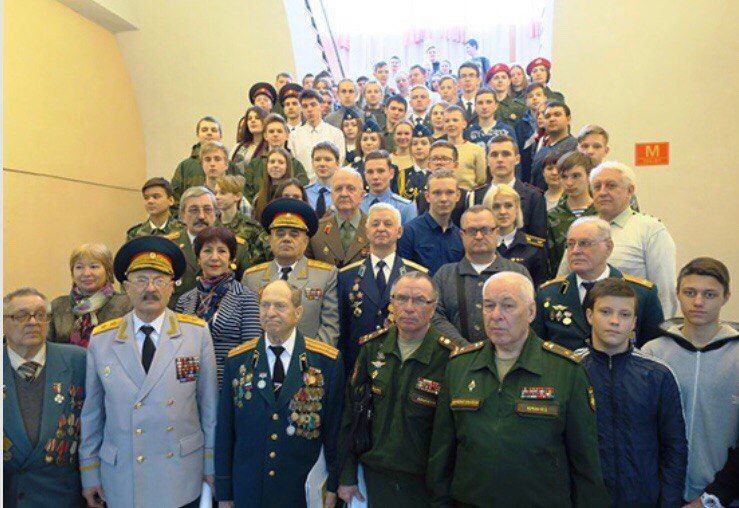 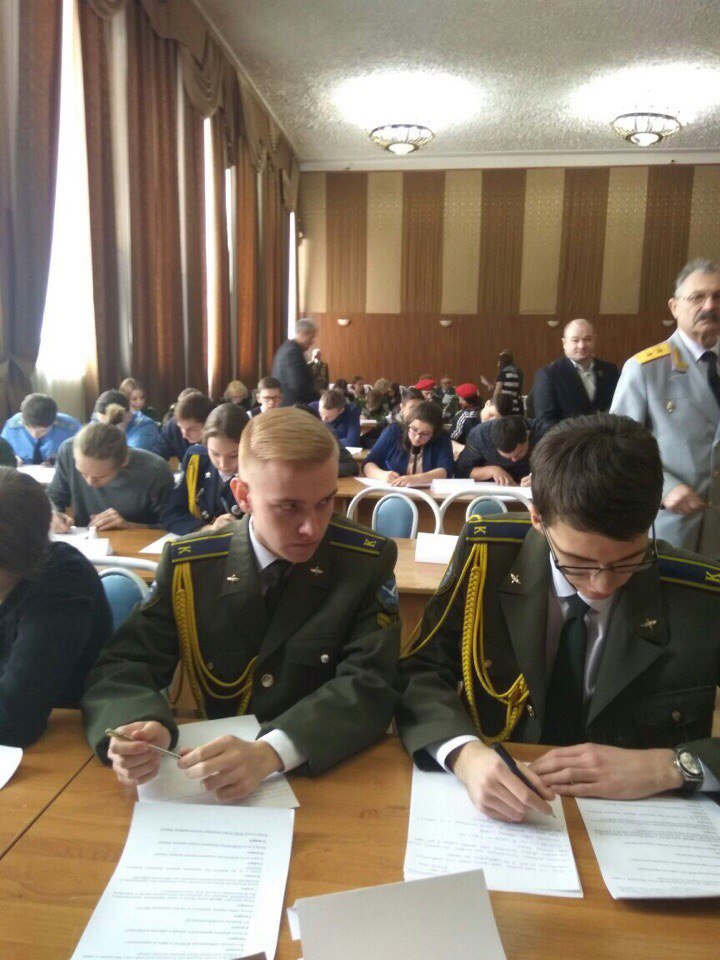 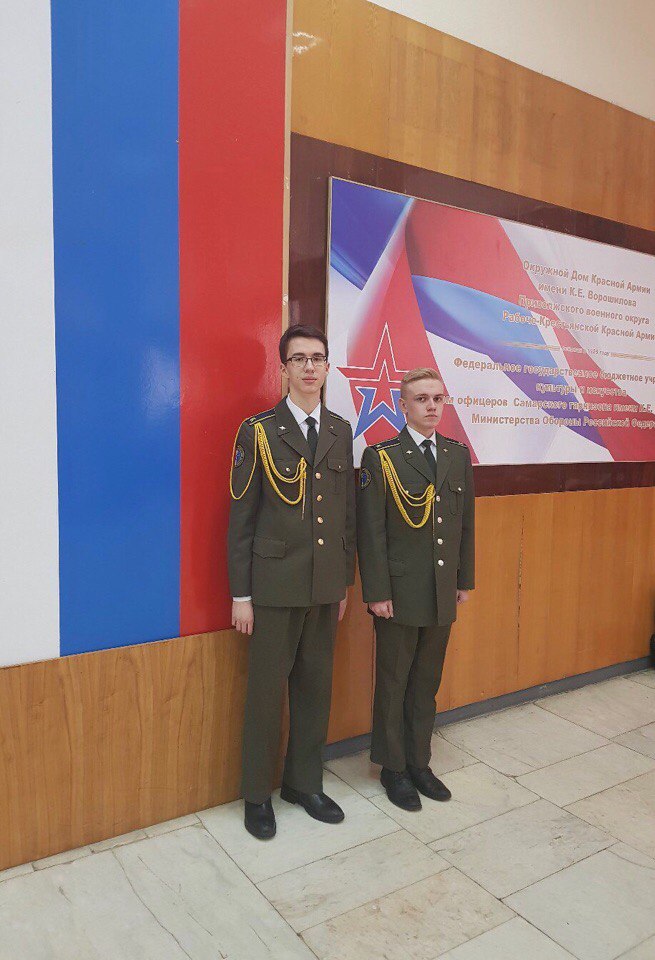 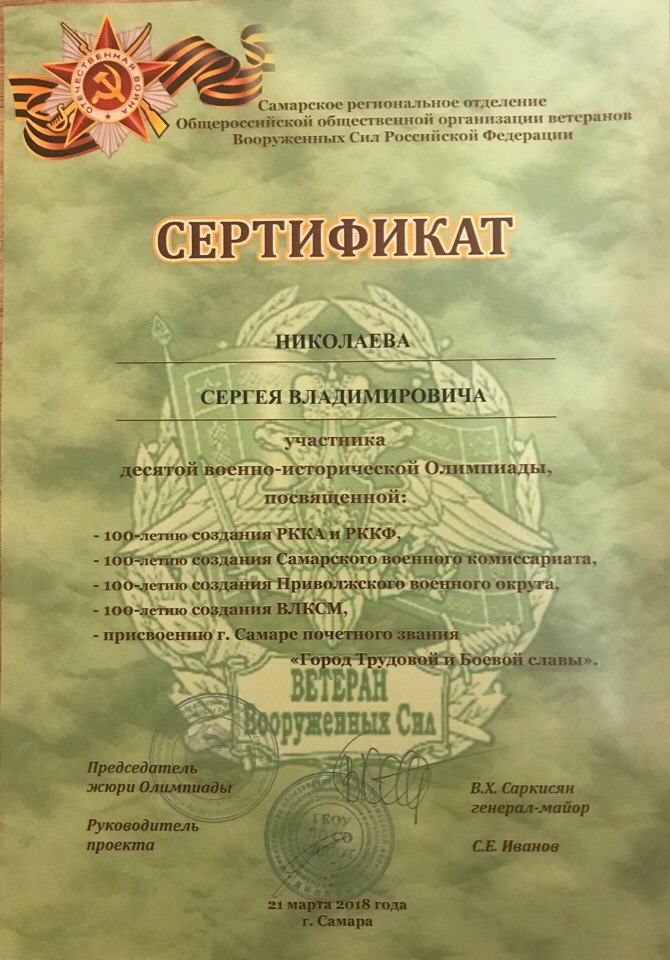 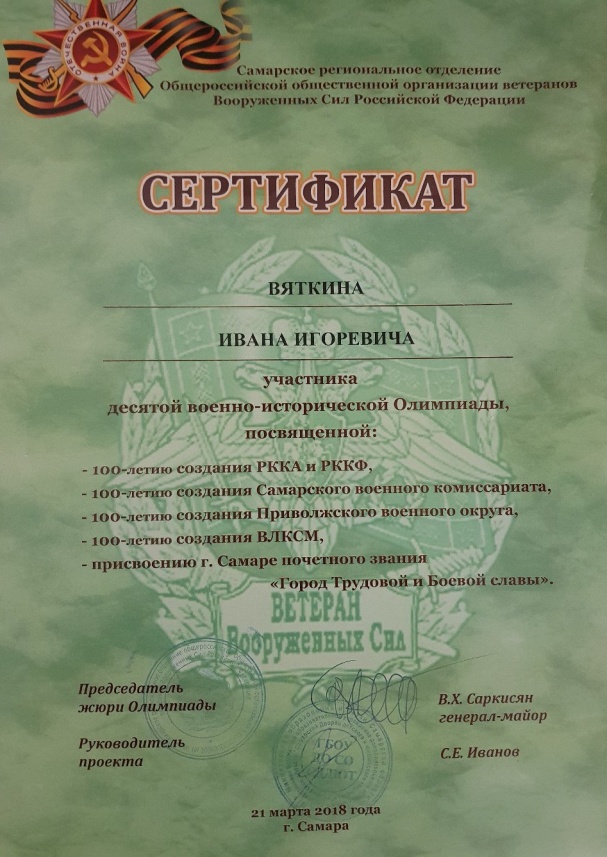 Начальник УВР____________________ М.Г. Резниченко____ ___________Руководитель СВПО «Сокол CГАУ»__________________ В.Т. Одобеску____ ___________Руководитель поисково-исторического клуба____________________ Е.А. Ривкинд____ ___________